ФЕДЕРАЛЬНОЕ АГЕНСТВО ЖЕЛЕЗНОДОРОЖНОГО ТРАНСПОРТАФедеральное государственное бюджетное образовательное учреждение высшего образования«Петербургский государственный университет путей сообщения Императора Александра I»(ФГБОУ ВО ПГУПС)Кафедра «Экономика транспорта»РАБОЧАЯ ПРОГРАММАдисциплины«УПРАВЛЕНИЕ СОДЕРЖАНИЕМ И СРОКАМИ ПРОЕКТА» (Б1.В.ОД.2)для направления 38.04.01 «Экономика»по магистерской программе«Управление проектами: анализ, инвестиции, технология реализации»Форма обучения – очная, заочнаяСанкт-Петербург2019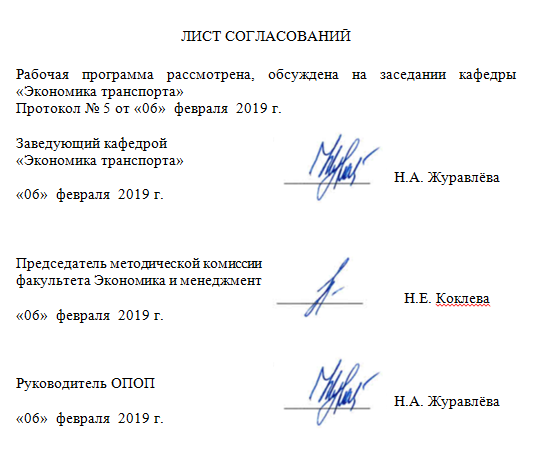 ЛИСТ СОГЛАСОВАНИЙ Рабочая программа рассмотрена, обсуждена на заседании кафедры Экономика транспорта Протокол № 5 от «06» февраля 2019 г. 1. Цели и задачи дисциплиныРабочая программа составлена в соответствии с ФГОС ВО, утвержденным «30»  марта 2015 г., приказ № 321 по   направлению подготовки 38.04.01 «Экономика (уровень магистратуры)» по дисциплине «Управление содержанием и сроками проекта» (Б1.В.ОД.2).Целью освоения дисциплины «Управление содержанием и сроками проекта» является приобретение будущими магистрами необходимых знаний, умений и навыков в области управления содержанием и сроками проекта.Для достижения поставленных целей решаются следующие задачи:изучение теоретических и методологических основ управления содержанием и сроками проекта; задач и ситуаций, возникающих в процессе управления содержанием и сроками проекта; формирование знаний об инструментарии управления содержанием и сроками проекта;овладение навыками разработки и изменения содержания проекта, управления сроками проекта.2. Перечень планируемых результатов обучения по дисциплине, соотнесенных с планируемыми результатами освоения основной образовательной программыПланируемыми результатами обучения по дисциплине являются: приобретение знаний, умений и навыков.В результате освоения дисциплины обучающийся должен:ЗНАТЬ:ключевые понятия и термины в области управления содержанием и сроками проектами;инструменты и методы управления содержания и сроками проекта;принципы организации работы членов проектной команды при разработке и изменении содержания проекта, а также при управлении сроками проекта;УМЕТЬ:устанавливать взаимосвязи между ключевыми понятиями и терминами в области управления содержанием и сроками проектами;применять инструменты и методы управления содержанием и сроками проекта;составлять вспомогательные (организационные) планы управления проектом: план управления требованиями; план управления содержанием; план управления расписанием;разрабатывать базовый план по содержанию;составлять базовое расписание;осуществлять изменение и подтверждение содержания проекта;осуществлять контроль расписания проекта;ВЛАДЕТЬ:общей методологией и инструментарием по управлению содержанием и сроками проекта;схемой документооборота проекта в рамках процессов управления содержанием и сроками проекта.Приобретенные знания, умения и навыки характеризующие формирование компетенций, осваиваемые в данной дисциплине, позволяют решать профессиональные задачи, приведенные в соответствующем перечне по видам профессиональной деятельности в п. 2.4 общей характеристики основной профессиональной образовательной программы (ОПОП). Процесс изучения дисциплины направлен на формирование следующих профессиональных компетенций (ПК), соответствующих видам профессиональной деятельности, на которые ориентирована программа магистратуры:проектно-экономическая деятельность:способность самостоятельно осуществлять подготовку заданий и разрабатывать проектные решения с учетом фактора неопределенности, разрабатывать соответствующие методические и нормативные документы, а также предложения и мероприятия по реализации разработанных проектов и программ (ПК-5);способность оценивать эффективность проектов с учетом фактора неопределенности (ПК-6);аналитическая деятельность:способностью анализировать и использовать различные источники информации для проведения экономических расчетов (ПК-9);организационно-управленческая деятельность:способность разрабатывать варианты управленческих решений и обосновывать их выбор на основе критериев социально-экономической эффективности (ПК-12);Процесс изучения дисциплины направлен на формирование следующих дополнительных профессиональных компетенций (ДПК), соответствующих видам профессиональной деятельности, на которые ориентирована программа магистратуры:проектно-экономическая деятельность:способность разрабатывать и оптимизировать расписание проекта в условиях ограниченных ресурсов (ДПК-2). 	Область профессиональной деятельности обучающихся, освоивших данную дисциплину, приведена в п. 2.1 общей характеристики ОПОП.	Объекты профессиональной деятельности обучающихся, освоивших данную дисциплину, приведены в п. 2.2 общей характеристики ОПОП.3. Место дисциплины в структуре основной образовательной программыДисциплина «Управление содержанием и сроками проекта» (Б1.В.ОД.2) относится к вариативной части и является обязательной дисциплиной.4. Объем дисциплины и виды учебной работыДля очной формы обучения: Для заочной формы обучения:Примечание:КП – курсовой проектЭ - экзамен5. Содержание и структура дисциплины5.1 Содержание дисциплины5.2 Разделы дисциплины и виды занятийДля очной формы обучения:Для заочной формы обучения:6. Перечень учебно-методического обеспечения для самостоятельной работы обучающихся по дисциплине7. Фонд оценочных средств для проведения текущего контроля успеваемости и промежуточной аттестации обучающихся по дисциплинеФонд оценочных средств по дисциплине является неотъемлемой частью рабочей программы и представлен отдельным документом, рассмотренным на заседании кафедры и утвержденным заведующим кафедрой.8. Перечень основной и дополнительной учебной литературы, нормативно-правовой документации и других изданий, необходимых для освоения дисциплиныВсе обучающиеся имеют доступ к электронным учебно-методическим комплексам (ЭУМК) по изучаемой дисциплине согласно персональным логинам и паролям.Каждый обучающийся обеспечен доступом к электронно-библиотечной системе (ЭБС) через сайт Научно-технической библиотеки Университета http://library.pgups.ru/, http://e.lanbook.com, содержащей основные издания по изучаемой дисциплине.ЭБС обеспечивает возможность индивидуального доступа для каждого обучающегося из любой точки, в которой имеется доступ к сети Интернет.8.1 Перечень основной учебной литературы, необходимой для освоения дисциплиныМередит Джек Р., Мантел, мл. Сэмюэль Дж. Управление проектами. 8-е изд. [Электронный ресурс] – СПб.: Питер, 2014. - 640 с. – Режим доступа: http://ibooks.ru/reading.php?productid=342035Аньшин В.М., Багратиони К.А. Управление проектами: фундаментальный курс: учебник  [Электронный ресурс] – М.: Изд.дом Высшей школы экономики, 2013. – 620 с. – Режим доступа:  http://ibooks.ru/reading.php?productid=3380688.2 Перечень дополнительной учебной литературы, необходимой для освоения дисциплиныГолов Р.С., Балдин К.В. Передеряев И.И. Инвестиционное проектирование: учебник – 4- е изд. [Электронный ресурс] – М.: Издательско-торговая корпорация «Дашков и К», 2014. – 368 с. – Режим доступа: http://ibooks.ru/reading.php?productid=342390Лич Л. Вовремя и в рамках бюджета: управление проектами по методу критической цепи [Электронный ресурс]  – М.: Альпина Паблишер, 2010. – 354 с. - http://e.lanbook.com/books/element.php?pl1_id=32501Хелдман К. Профессиональное управление проектом / Пер. с англ. [Электронный ресурс] - М.: БИНОМ. Лаборатория знаний, 2012. – 728 с. - Режим доступа: http://e.lanbook.com/books/element.php?pl1_id=661408.3 Перечень нормативно-правовой документации, необходимой для освоения дисциплиныГОСТ Р 54869-2011 Проектный менеджмент. Требования к управлению проектом. М.: Стандартинформ, 2012. – 12 с.Руководство к Своду знаний по управлению проектами. Project Management Institute (USA). - 5-е изд. - Москва : Олимп-Бизнес, 2014. – 586 с.8.4 Другие издания, необходимые для освоения дисциплиныПри освоении данной дисциплины другие издания не используются.9. Перечень ресурсов информационно-телекоммуникационной сети «Интернет», необходимых для освоения дисциплины Личный кабинет обучающегося и электронная информационно-образовательная среда. [Электронный ресурс]. – Режим доступа: http://sdo.pgups.ru/  (для доступа к полнотекстовым документам требуется авторизация).Электронная библиотека издательского дома «Гребенников», http://www.grebennikon.ru Электронно-библиотечная система Издательство «Лань»,  e.lanbook.com Национальная ассоциация управления проектами, http://www.sovnet.ru Московское отделение PMI (Институт проектного менеджмента), http://www.pmi.ruИнститут проектного менеджмента (PMI, USA), http://www.pmi.org Международная ассоциация управления проектами (IPMA) http://www.ipma.chУправление проектами. Информационно-аналитический журнал, http://www.pmmagazine.ru10. Методические указания для обучающихся по освоению дисциплиныПорядок изучения дисциплины следующий:Освоение разделов дисциплины производится в порядке, приведенном в разделе 5 «Содержание и структура дисциплины». Обучающийся должен освоить все разделы дисциплины с помощью учебно-методического обеспечения, приведенного в разделах 6, 8 и 9 рабочей программы. Для формирования компетенций обучающийся должен представить выполненные типовые контрольные задания или иные материалы, необходимые для оценки знаний, умений, навыков, предусмотренные текущим контролем (см. фонд оценочных средств по дисциплине).По итогам текущего контроля по дисциплине, обучающийся должен пройти промежуточную аттестацию (см. фонд оценочных средств по дисциплине).11. Перечень информационных технологий, используемых при осуществлении образовательного процесса по дисциплине, включая перечень программного обеспечения и информационных справочных системПеречень информационных технологий, используемых при осуществлении образовательного процесса по дисциплине «Управление содержанием и сроками проекта»:Перечень информационных технологий, используемых при осуществлении образовательного процесса по дисциплине «Теория и методология проектного управления»:технические средства (компьютерная техника, наборы демонстрационного оборудования); методы обучения с использованием информационных технологий (демонстрация мультимедийных материалов, компьютерный лабораторный практикум и т.д.);электронная информационно-образовательная среда Петербургского государственного университета путей сообщения Императора Александра I [Электронный ресурс]. Режим доступа:  http://sdo.pgups.ru. Дисциплина обеспечена необходимым комплектом лицензионного программного обеспечения, установленного на технических средствах, размещенных в специальных помещениях и помещениях для самостоятельной работы:Операционная система Windows;MS Office;перечень прикладного программного обеспечения (системы тестирования, профессиональные пакеты прикладных программ: 1С:Предприятие, Microsoft Dynamics NAV 2015) перечень информационных справочных систем.12. Описание материально-технической базы, необходимой для осуществления образовательного процесса по дисциплинеМатериально-техническая база, необходимая для осуществления образовательного процесса по дисциплине включает в свой состав специальные помещения:учебные аудитории для проведения занятий лекционного типа, занятий семинарского типа, групповых и индивидуальных консультаций, текущего контроля и промежуточной аттестации; помещения для самостоятельной работы;помещения для хранения и профилактического обслуживания технических средств обучения. Специальные помещения    укомплектованы средствами обучения, служащими для представления учебной информации большой аудитории.Для проведения занятий лекционного типа предлагаются наборы демонстрационного оборудования (в том числе переносной проектор и белая маркерная доска/белая стена) и учебно-наглядных пособий, хранящиеся на электронных носителях и обеспечивающие тематические иллюстрации, соответствующие рабочей программе дисциплины.Помещения для самостоятельной работы обучающихся оснащены компьютерной техникой с возможностью подключения к сети «Интернет» и обеспечением доступа в электронную информационно-образовательную среду организации.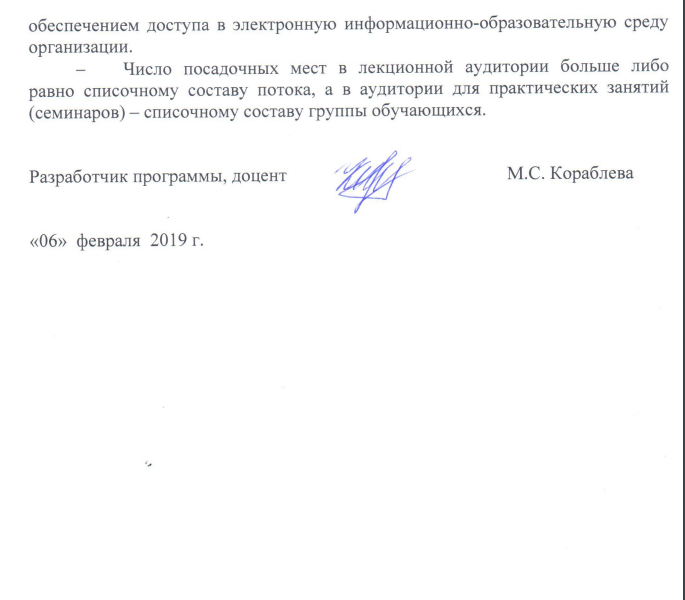 Число посадочных мест в лекционной аудитории больше либо равно списочному составу потока, а в аудитории для практических занятий (семинаров) – списочному составу группы обучающихся.Заведующий кафедрой Экономика транспорта__________Н.А. Журавлёва «___» _________ 201 __ г.СОГЛАСОВАНОУчебное управление____________________«___» _________ 2019 г.Управление по качеству____________________«___» _________ 2019 г.Председатель методической комиссии факультета Экономика и менеджмент__________Н.Е. Коклева«___» _________ 2019 г.Руководитель магистерской программы__________Н.А. Журавлева«___» _________ 2019 г.Вид учебной работыВсего часовСеместрВид учебной работыВсего часов2Контактная работа (по видам учебных занятий)4242В том числе:лекции (Л)1414практические занятия (ПЗ)2828лабораторные работы (ЛР)--Самостоятельная работа (СРС) (всего)5757Контроль4545Форма контроля знанийЭ, КПЭ, КПОбщая трудоемкость: час / з.е.144 / 4144 / 4Вид учебной работыВсего часовКурсВид учебной работыВсего часов1Контактная работа (по видам учебных занятий)2222В том числе:лекции (Л)88практические занятия (ПЗ)1414лабораторные работы (ЛР)--Самостоятельная работа (СРС) (всего)113113Контроль99Форма контроля знанийЭ, КПЭ, КПОбщая трудоемкость: час / з.е.144 / 4144 / 4№ п/пНаименование раздела дисциплиныСодержание раздела1.Управление содержанием проекта: процессы планированияЦель  и ключевые составляющие управления содержанием проекта. Планирование управления содержанием. Сбор требований: сущность, инструменты и методы. Документация по требованиям. Базовый план по содержанию: описание содержания; иерархическая структура работ (ИСР); словарь ИСРОпределение содержания: элементы, инструменты и методыСоздание ИСР: сущность, значение, инструменты и методы. Словарь ИСР.Концепция гибкого управления проектами (agile) в рамках управления содержанием проекта.2.Управление сроками проекта: процессы планирования2.1. Календарное планирование проекта. Планирование управления расписанием.2.2. Операция проекта: сущность и параметры. Контрольные события. Определение операций: инструменты и методы. 2.3. Взаимосвязь операций. Определение последовательности операций: методы.2.4. Оценка ресурсов операций: инструменты и методы. 2.5. Оценка длительности операций: инструменты и методы.2.6. Разработка расписания проекта: ключевые понятия, методы. Концепция гибкого управления проектами (agile) в рамках управления сроками проекта.3.Управление содержанием проекта: процессы мониторинга и контроля3.1. Цикл процесса управления содержанием проекта. Подтверждение содержания: составляющие, инструменты и методы. Изменение содержания проекта. Контроль содержания.4.Управление сроками проекта: процессы мониторинга и контроля4.1. Контроль расписания: составляющие, инструменты и методы. Управление изменениями расписания проекта.№ п/пНаименование раздела дисциплиныЛПЗЛРСРС1.Управление содержанием проекта: процессы планирования48-152.Управление сроками проекта: процессы планирования48-153.Управление содержанием проекта: процессы мониторинга и контроля36-144.Управление сроками проекта: процессы мониторинга и контроля36-13Итого1428-57№ п/пНаименование раздела дисциплиныЛПЗЛРСРС1.Управление содержанием проекта: процессы планирования34-362.Управление сроками проекта: процессы планирования34-363.Управление содержанием проекта: процессы мониторинга и контроля13-214.Управление сроками проекта: процессы мониторинга и контроля13-20Итого814-113№п/пНаименование разделаПеречень учебно-методического обеспечения1.Управление содержанием проекта: процессы планированияМередит Джек Р., Мантел, мл. Сэмюэль Дж. Управление проектами. 8-е изд. [Электронный ресурс] – СПб.: Питер, 2014. - 640 с. – Режим доступа: http://ibooks.ru/reading.php?productid=342035Аньшин В.М., Багратиони К.А. Управление проектами: фундаментальный курс: учебник  [Электронный ресурс] – М.: Изд.дом Высшей школы экономики, 2013. – 620 с. – Режим доступа:  http://ibooks.ru/reading.php?productid=3380682.Управление сроками проекта: процессы планированияМередит Джек Р., Мантел, мл. Сэмюэль Дж. Управление проектами. 8-е изд. [Электронный ресурс] – СПб.: Питер, 2014. - 640 с. – Режим доступа: http://ibooks.ru/reading.php?productid=342035Аньшин В.М., Багратиони К.А. Управление проектами: фундаментальный курс: учебник  [Электронный ресурс] – М.: Изд.дом Высшей школы экономики, 2013. – 620 с. – Режим доступа:  http://ibooks.ru/reading.php?productid=3380683.Управление содержанием проекта: процессы мониторинга и контроляМередит Джек Р., Мантел, мл. Сэмюэль Дж. Управление проектами. 8-е изд. [Электронный ресурс] – СПб.: Питер, 2014. - 640 с. – Режим доступа: http://ibooks.ru/reading.php?productid=342035Аньшин В.М., Багратиони К.А. Управление проектами: фундаментальный курс: учебник  [Электронный ресурс] – М.: Изд.дом Высшей школы экономики, 2013. – 620 с. – Режим доступа:  http://ibooks.ru/reading.php?productid=3380684.Управление сроками проекта: процессы мониторинга и контроляМередит Джек Р., Мантел, мл. Сэмюэль Дж. Управление проектами. 8-е изд. [Электронный ресурс] – СПб.: Питер, 2014. - 640 с. – Режим доступа: http://ibooks.ru/reading.php?productid=342035Аньшин В.М., Багратиони К.А. Управление проектами: фундаментальный курс: учебник  [Электронный ресурс] – М.: Изд.дом Высшей школы экономики, 2013. – 620 с. – Режим доступа:  http://ibooks.ru/reading.php?productid=338068Разработчик программы, доцент  М.С. Кораблева«06»  февраля  2019 г.